IL TEAM DEL BAR LAURA, IN COLLABORAZIONE CON LA COMPAGNIA TEATRALE 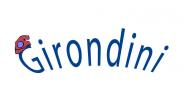 VI PROPONEMERCOLEDÌ 30 SETTEMBRE 2015 ALLE 20.00CENA CON DELITTOA VOI IL COMPITO DI SCOPRIRE L’ASSASSINO20.00 APERÒ DI STUZZICHERIE BAR LAURAPRESENTAZIONE DEGLI ATTORI, CONSEGNA DEL MATERIALE NECESSARIO PER LO SVOLGIMENTO DELLA SERATA, PRESENTAZIONE E SPIEGAZIONE DEL GIOCOMENU20.30 LASAGNETTE VEGETARIANE E LASAGNETTE AL RAGÙ DI CARNEPRIMO ATTO DELLO SPETTACOLO21.30 ROASTBEEF & GAMBERONIACCOMPAGNATI DA ARANCINI, PATATE AL FORNO E CUSCUSSECONDO ATTO DELLO SPETTACOLO22.15 CREMA FELICE CON CANTUCCI E CAFFÈSOLUZIONE DEL MISTERO E PREMIAZIONE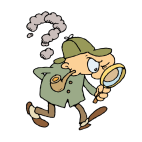 PREZZO CENA FR 3O.- BIBITE ESCLUSEÈ GRADITA LA PRENOTAZIONE